Guía del 2º Examen 1er. Periodo de FísicaInstrucciones: Lee cada pregunta y contesta los conceptos que se te piden de manera resumida y con tus propias palabras. Realiza los dibujos donde se requieran.Define los siguientes conceptos de movimiento.MovimientoSistema de referenciaTrayectoriaDesplazamientoDistanciaMovimiento relativoMóvil AceleraciónEscribe tres conclusiones del trabajo de Galileo________________________________________________________________________________________________________________________________________________________________________________________________________________________________________________________________________________________________¿Cuáles son los tres tipos de ondas?________________________________________________________________________________________________________________________________________________________________________________________________________________________Define el concepto de onda.________________________________________________________________________________________________________________________________________________Identifica las partes de la onda y define el concepto de cada uno de ellos.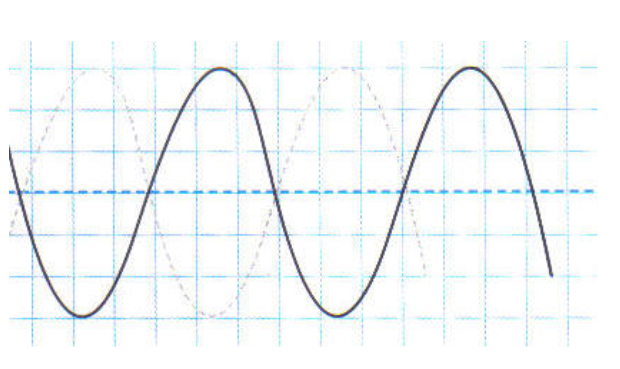 Longitud de odaAmplitudCrestaValleNodoLínea de equilibrioElongación Oscilación Encuentra las palabras escondidas en la sopa de letras y del lado derecho escribe todas las palabras.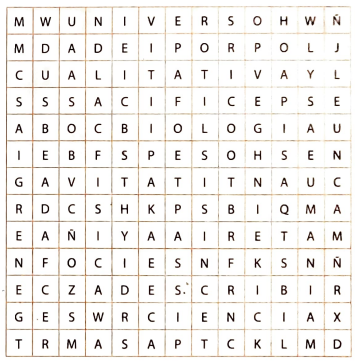 Completa las palabras que definen cada concepto.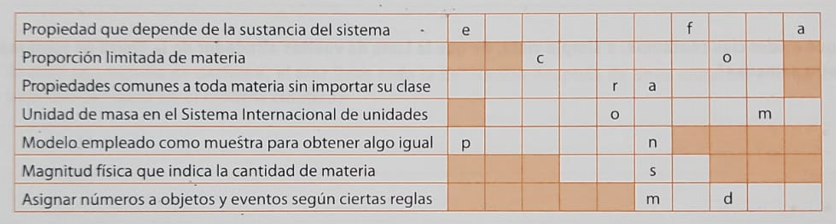 Define los siguientes conceptos:Onda transversal ____________________________________________________________________________________________________________________________________________Onda longitudinal____________________________________________________________________________________________________________________________________________Define los siguientes conceptos:Rapidez ____________________________________________________________________________________________________________________________________________Velocidad ____________________________________________________________________________________________________________________________________________ Un auto de control remoto en 2 segundos recorre 4 m y cuando han pasado 8 segundos ha avanzado 10 m. Realiza una grafica de distancia contra tiempo y determina para los tiempos de 4 6 9 y 12 segundos la distancia que recorrido.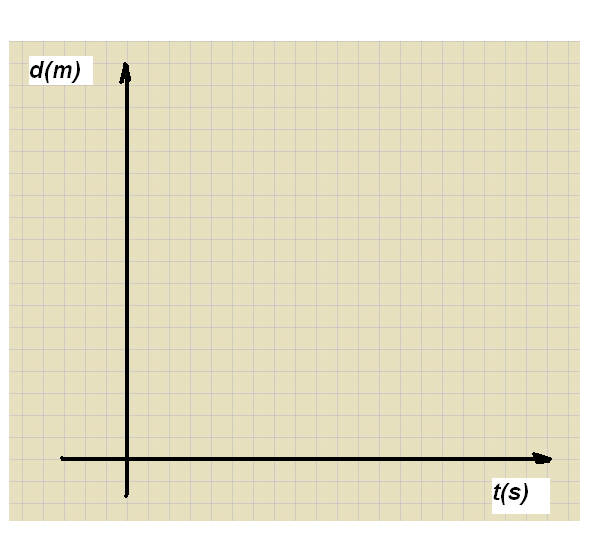  Resuelve los siguientes problemas y escribe todo el procedimiento para llegar s su resultado. Anota datos, fórmula, sustitución y resultado.1. Un patinador parte de una velocidad de 8 m/s y acelera a 1.5 m/s2 durante 15 segundos. Hallar la distancia recorrida durante ese tiempo.2.- Una pantera corre con una velocidad de 8 m/s y acelera hasta alcanzar una velocidad de 26 m/s porque se da cuenta que la persigue un elefante. ¿Cuál fue la aceleración si logró recorrer una distancia de 250 m?3.- Camilo lleva serenata a su prometida que se encuentra en el balcón del 5 piso, ella enojada le deja caer una pelota y tarda en golpearlo 4 segundos. ¿A qué velocidad lo impacta en su cabeza? Considera la aceleración de la gravedad como 10 m/s2?4.- Un corredor de 5000 m planos tarda en recorrer 12 minutos 40 segundos para lograr vencer el récord olímpico. ¿Cuál es su rapidez para alcanzar ese tiempo?              5.- Un tren tiene que recorrer 360 km en 2 horas. Hallar la rapidez uniforme, expresada en el Sistema Internacional, a la que tiene que ir, para llegar a tiempo.6.- Un bus avanza con MRU a 72 km/h. Determinar el tiempo le toma 200 m.7.- Un cuerpo cae por un plano inclinado partiendo del reposo, si su aceleración es de 1.5 m/s2. Sabiendo que al cabo de 3 s la velocidad que adquiere es de 12 m/s, calcular la velocidad que lleva.8.- Un tren que lleva una velocidad de 50 m/s frena y, en 15 s, se detiene. Calcular la aceleración.9.- Un motociclista avanza con una velocidad de 40 m/s, la disminuye uniformemente a razón de 5 m/s2. Calcular la velocidad al cabo de 6 s.10.- Un jet aterriza con una velocidad de 100 m/s y puede desacelerar a – 5 m/s2 cuando se va a detener. ¿cuál es el tiempo necesario para que se detenga?